Credit ScoresWhat Banks are looking for: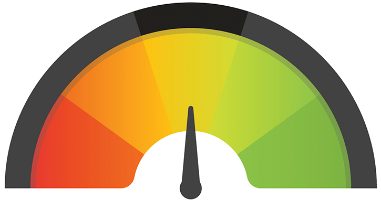  Debt to equity ratio -  20%Collateral – discount assets to getCredit History on company and personManagement of companyAbility to repay the loan – Pro forma cash flow statementCredit Score;  On time payment history (35%)Total personal debt (30%)Length of credit – history to pay off debt (15%)New credit (10%).  Keep inquires under 4 per yearTypes of credit (10%)What FICO Score means:300-500  	Very poor500-620	Poor620-700	Average700-740	Good740-850	ExcellentTo Find Credit Score:	www.annualcreditreport.com3 Credit Bureau Websites:	www.transunion.com	www.experian.com	www.equifax.com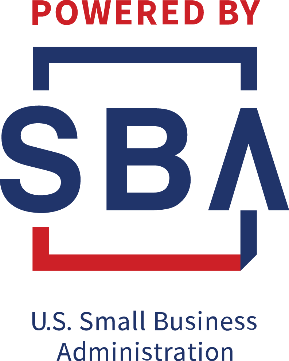 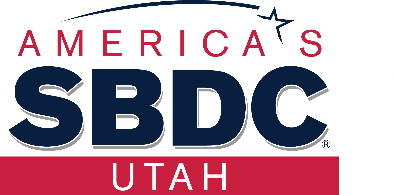 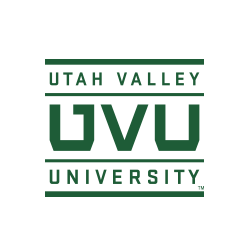 